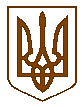 БУЧАНСЬКА     МІСЬКА      РАДАКИЇВСЬКОЇ ОБЛАСТІСЬОМА    СЕСІЯ    СЬОМОГО    СКЛИКАННЯР  І   Ш   Е   Н   Н   Я« 25 »  лютого  2016 р. 				 		       №   165 - 7 -VІІПро встановлення пільгової ставки зі сплати плати за землю, за земельні ділянки на території міста БучаВраховуючи звернення голів правління житлово-будівельних кооперативів №7, №9 та ЖБК «Дружба», відповідно до статей 269 - 289 Податкового кодексу України, з метою зменшення податкового навантаження на житлово-будівельні кооперативи, житлові кооперативи, об'єднання співвласників багатоквартирних житлових будинків, які здійснюють свою діяльність на території міста Буча, керуючись п.24 ст.26 Закону України «Про місцеве самоврядування  в Україні» міська радаВИРІШИЛА:Встановити на 2016 рік пільгову ставку зі сплати плати за землю, за земельні ділянки нормативно-грошову оцінку яких проведено, що перебувають у власності або постійному користуванні житло-будівельних кооперативів, житлових кооперативів, об'єднань співвласників багатоквартирних житлових будинків, експлуатаційних організацій тощо у розмірі 0,5 %.Дане рішення набирає чинності з 01.03.2016 року.Контроль за виконанням цього рішення покласти на постійну комісію з питань соціально-економічного розвитку, підприємництва, житлово-комунального господарства, бюджету, фінансів та інвестування.Секретар ради					В.П.Олексюк